Hier sind eine Reihe von Verständnisfragen zum Film ...                                       Name:_________________________Exotherme und Endotherme (einfach) - 2:24 by TM Chemie -Welche Farbe hat Kupfersulfat-hydrat (Kupfervitriol)?Welche Farbe hat einfaches Kupfersulfat?Muss man bei der Reaktion von Kupfersulfat zu Kupfersulfat-hydrat dauernd Energie mit dem Brenner zuführen (das bedeutet ist die Reaktion endotherm) ? Was verstehst Du unter dem Begriff exotherm?AKKappenbergendotherm – exothermeinfachG21a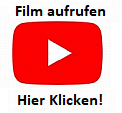 